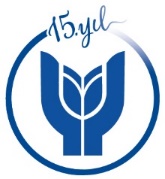 T.C.YAŞAR ÜNİVERSİTESİ REKTÖRLÜĞÜMeslek YüksekokuluDeniz ve Liman İşletmeciliği Programı Bölümü
Proje Değerlendirme FormuT.C.YAŞAR ÜNİVERSİTESİ REKTÖRLÜĞÜMeslek YüksekokuluDeniz ve Liman İşletmeciliği Programı Bölümü
Proje Değerlendirme FormuT.C.YAŞAR ÜNİVERSİTESİ REKTÖRLÜĞÜMeslek YüksekokuluDeniz ve Liman İşletmeciliği Programı Bölümü
Proje Değerlendirme FormuT.C.YAŞAR ÜNİVERSİTESİ REKTÖRLÜĞÜMeslek YüksekokuluDeniz ve Liman İşletmeciliği Programı Bölümü
Proje Değerlendirme FormuT.C.YAŞAR ÜNİVERSİTESİ REKTÖRLÜĞÜMeslek YüksekokuluDeniz ve Liman İşletmeciliği Programı Bölümü
Proje Değerlendirme FormuT.C.YAŞAR ÜNİVERSİTESİ REKTÖRLÜĞÜMeslek YüksekokuluDeniz ve Liman İşletmeciliği Programı Bölümü
Proje Değerlendirme FormuT.C.YAŞAR ÜNİVERSİTESİ REKTÖRLÜĞÜMeslek YüksekokuluDeniz ve Liman İşletmeciliği Programı Bölümü
Proje Değerlendirme FormuDersin AdıKoduYarıyılıDers SaatiDers SaatiYaşar KredisiAKTSMesleki Bilgi Teknolojileri I MUDP 255 3 02 13Dersin KoordinatörüÖğr. Gör. Can KARAOSMANOĞLUMail: can.karaosmanoglu@yasar.edu.trDersi Veren Öğretim ElemanlarıÖğr. Gör. Can KARAOSMANOĞLUMail: can.karaosmanoglu@yasar.edu.trDersin AmacıBu derste öğrencilerin deniz ticareti ve filo yönetimi konusunda, simülasyon (yazılım) kullanarak, bilgilendirilmesi amaçlanmaktadır. Bu derse katılan öğrenciler, filo yönetiminin ekonomik, operasyonel ve yönetimsel boyutlarını öğreneceklerdir.Bu derste öğrencilerin deniz ticareti ve filo yönetimi konusunda, simülasyon (yazılım) kullanarak, bilgilendirilmesi amaçlanmaktadır. Bu derse katılan öğrenciler, filo yönetiminin ekonomik, operasyonel ve yönetimsel boyutlarını öğreneceklerdir.Dersin İçeriğiMesleki Bilgi Teknolojileri, deniz ticareti eğitiminde uygulamalı ders niteliği taşımakta olup, öğrencilere deniz yolu taşımacılığının esaslarını öğretmektedir. Bu ders, deniz yolu taşımacılığının filo navlun yönetimine odaklanmaktadır.Mesleki Bilgi Teknolojileri, deniz ticareti eğitiminde uygulamalı ders niteliği taşımakta olup, öğrencilere deniz yolu taşımacılığının esaslarını öğretmektedir. Bu ders, deniz yolu taşımacılığının filo navlun yönetimine odaklanmaktadır.HAFTALIK KONULAR/ ÖN HAZIRLIK/ UYGULAMAHAFTALIK KONULAR/ ÖN HAZIRLIK/ UYGULAMAHAFTALIK KONULAR/ ÖN HAZIRLIK/ UYGULAMAHAFTALIK KONULAR/ ÖN HAZIRLIK/ UYGULAMAHaftaKonularÖn HazırlıkMetodoloji ve Uygulama (Teori, pratik, ödev vb.)1Denizyolu Taşımacılığı Temel ilkeleri,Denizyolu Taşımacılığında Gemi Tipleri,Denizyolu Taşımacılığında Yük Tipleri,Deniz Ticareti Simülasyonu TanıtımıDeniz yolu taşımacılığının temel ilkeleri, denizcilik piyasasında kullanılan gemiler ve yük tipleri ile ilgili çalışma  Görseller aracılığı ile denizyolu taşımacılığı terimlerinin, denizcilik piyasasında kullanılan gemilerin, yüklerin ve simülasyonun tanıtımı ve tartışılması2Deniz Ticareti Simülasyonu Uygulaması,Senaryo 1: Alıştırma, pratik yapma3Deniz Ticareti Simülasyonu Uygulaması,Senaryo 1: Alıştırma, pratik yapma4Deniz Ticareti Simülasyonu Uygulaması,Senaryo 2: Konteyner Taşımacılığı5Deniz Ticareti Simülasyonu Uygulaması,Senaryo 2: Konteyner Taşımacılığı6Gelir-Gider ve Finansal Performans(Sunum)Gelir (navlun) ve Gider kavramlarının hatırlanmasıGörseller aracılığıyla senaryo 2’nin finansal analizinin sunulması ve tartışılması7Deniz Ticareti Simülasyonu Uygulaması,Senaryo 3: Navlun Kontratları8Deniz Ticareti Simülasyonu Uygulaması,Senaryo 3: Navlun Kontratları9Maliyet, Gelir ve Finansal PerformansMaliyet ve gelir(navlun) kavramlarının hatırlanmasıGörseller aracılığıyla senaryo 3’ün finansal analizinin sunulması ve tartışılması10Deniz Ticareti Simülasyonu Uygulaması,Senaryo 4: Tanker Taşımacılığı11Deniz Ticareti Simülasyonu Uygulaması,Senaryo 4: Tanker Taşımacılığı12Maliyet, Gelir ve Finansal PerformansMaliyet ve gelir(navlun) kavramlarının hatırlanmasıGörseller aracılığıyla senaryo 4’ün finansal analizinin sunulması ve tartışılması13Deniz Ticareti Simülasyonu Uygulaması,Senaryo 5: Maksimum Karlılık14Deniz Ticareti Simülasyonu Uygulaması,Senaryo 5: Maksimum Karlılık15Maliyet, Gelir ve Finansal PerformansMaliyet ve gelir(navlun) kavramlarının hatırlanmasıGörseller aracılığıyla senaryo 5’in finansal analizinin sunulması ve tartışılması16Senaryo SunumlarıGörseller aracılığıyla 5 senaryonun karşılaştırmalı sunulması ve tartışılmasıSENARYOLARSenaryo 1DevamQuiz/ Küçük SınavlarÖdevProje/ ÇizimLaboratuarArazi/ Saha Çalışması (Teknik Geziler, İnceleme Gezileri vb.)Sunum/SeminerUygulama Çalışmaları (Laboratuar, Sanal Mahkeme, Stüdyo Çalışması vb.)Diğer (Staj vb.)TOPLAMYarıyıl İçi Çalışmalarının Başarı Notuna KatkısıYarıyıl Sonu Sınavı/Dönem Projesinin Başarı Notuna KatkısıTOPLAMDEĞERLENDİRME SİSTEMİDEĞERLENDİRME SİSTEMİDEĞERLENDİRME SİSTEMİYARIYIL İÇİ ÇALIŞMALARISAYISIKATKI PAYIAra Sınav--Devam--Quiz/ Küçük Sınavlar--Ödev120Proje/ Çizim540Laboratuar--Arazi/ Saha Çalışması (Teknik Geziler, İnceleme Gezileri vb.)--Sunum/Seminer140Uygulama Çalışmaları (Laboratuar, Sanal Mahkeme, Stüdyo Çalışması vb.)--Diğer (Staj vb.)--TOPLAM100Yarıyıl İçi Çalışmalarının Başarı Notuna Katkısı100Yarıyıl Sonu Sınavı/Dönem Projesinin Başarı Notuna Katkısı-TOPLAM.100AKTS/ İŞ YÜKÜ TABLOSUAKTS/ İŞ YÜKÜ TABLOSUAKTS/ İŞ YÜKÜ TABLOSUAKTS/ İŞ YÜKÜ TABLOSUAKTS/ İŞ YÜKÜ TABLOSUEtkinlikler/FaaliyetlerSayıBirim Süresi
(Saat)Toplam
İş Yükü)Ders Süresi (14 hafta toplam ders saati)14Hafta228Sınıf Dışı Ders Çalışma Süresi (Ön çalışma, pekiştirme)14Hafta114Ödevler----Sunum/Seminer Hazırlama1Adet88Quiz/ Küçük Sınavlar ve Hazırlık----Ara Sınavlar----Proje/ Çizim5Adet525Arazi/ Saha Çalışması (Teknik Geziler, İnceleme Gezileri vb.)----Uygulama Çalışmaları (Laboratuar, Sanal Mahkeme, Stüdyo Çalışması vb.)----Yarıyıl Sonu Sınavı/ Dönem Projesi ve Hazırlık----Diğer (Staj vb.)----Toplam İş Yükü75Toplam İş Yükü / 253Dersin AKTS  Kredisi3DERSLE İLGİLİ DİKKAT EDİLECEK ETİK KURALLAR (VARSA)Derslerin en az %70’ine katılmak.Derse zamanında gelmek ve tüm sınıf içi faaliyetlere katılmak.Ders dahilinde verilen tüm ödev, proje, sunum vb. sorumluluklarını zamanında ve tam olarak sunmak.Ödevleri çıktı alınmış ve dosyalanmış bir şekilde teslim etmek.Öğrencilerin tüm sınav ve ödevler konusunda dürüst ve etik olmaları beklenir. Aksi davranışlar disiplin suçu olarak kabul edilir.ÖLÇME ve DEĞERLENDİRME YÖNTEMİ:ÖLÇME ve DEĞERLENDİRME YÖNTEMİ:Öğrencinin başarı notu Yaşar Üniversitesi Ön Lisans, Lisans ve Lisansüstü Eğitim Öğretim ve Sınav Yönetmeliğine göre belirlenir.Bu ders için her öğrenci toplamda beş tane senaryo sunacaktır. Söz konusu senaryoların dönem sonu notuna etkisi her bir senaryo için eşit ve senaryo başına %16 (%8 sunum + %8 rapor = %16) şeklinde olacaktır. Geriye kalan %20'lik katkı ise her öğrencinin yıl içerisinde dersten öğrendikleri ile ilgili hazırlayacağı kişisel rapordan gelecektir.(5 x %16 + %20 = %100)Bu dersten notlandırılabilmek için teslim edilmesi gerekenler:1) Senaryolarla ilgili tüm dosyaların elektronik birer kopyası (CD'ye yazarak, ya da sıkıştırılmış dosya olarak e-mail üzerinden)2) Tüm senaryoların ana verilerinin (Excel tablolarının ve simülasyondaki belli başlı ana finansal tabloların) ve simülasyondan ekran görüntülerinin çıktıları (her bir senaryo için ayrı bir şeffaf dosya içerisinde)3) Tüm senaryoların bitiminde, dönem boyunca bu dersten öğrenilenler ile ilgili en az iki sayfalık bir rapor Sunumlarda ve raporların notlandırılmasında Excel tablolarının doğru ve eksiksiz olarak doldurulmuş olması, senaryolardan ekran görüntüleri (screenshots) ile içerik, ve senaryo başarısı belirleyici olacaktır.Öğrencinin başarı notu Yaşar Üniversitesi Ön Lisans, Lisans ve Lisansüstü Eğitim Öğretim ve Sınav Yönetmeliğine göre belirlenir.Bu ders için her öğrenci toplamda beş tane senaryo sunacaktır. Söz konusu senaryoların dönem sonu notuna etkisi her bir senaryo için eşit ve senaryo başına %16 (%8 sunum + %8 rapor = %16) şeklinde olacaktır. Geriye kalan %20'lik katkı ise her öğrencinin yıl içerisinde dersten öğrendikleri ile ilgili hazırlayacağı kişisel rapordan gelecektir.(5 x %16 + %20 = %100)Bu dersten notlandırılabilmek için teslim edilmesi gerekenler:1) Senaryolarla ilgili tüm dosyaların elektronik birer kopyası (CD'ye yazarak, ya da sıkıştırılmış dosya olarak e-mail üzerinden)2) Tüm senaryoların ana verilerinin (Excel tablolarının ve simülasyondaki belli başlı ana finansal tabloların) ve simülasyondan ekran görüntülerinin çıktıları (her bir senaryo için ayrı bir şeffaf dosya içerisinde)3) Tüm senaryoların bitiminde, dönem boyunca bu dersten öğrenilenler ile ilgili en az iki sayfalık bir rapor Sunumlarda ve raporların notlandırılmasında Excel tablolarının doğru ve eksiksiz olarak doldurulmuş olması, senaryolardan ekran görüntüleri (screenshots) ile içerik, ve senaryo başarısı belirleyici olacaktır.HAZIRLAYAN:Öğr. Gör. Can KARAOSMANOĞLUGÜNCELLEME TARİHİ ve SAATİ10/10/2015; 16:00ONAY TARİHİ